		Senate Body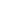 CALL MEETING TO ORDER*ROLL CALL*A two-thirds quorum must be established to hold a bonafide meeting AMENDMENTS TO THE AGENDAThe Senate will consider any amendments to the agenda.PUBLIC COMMENT*This segment of the meeting is reserved for persons desiring to address the Senate on any matter of concern that is not stated on the agenda. A time limit of three (3) minutes per speaker and fifteen (15) minutes per topic shall be observed. The law does not permit any action to be taken, nor extended discussion of any items not on the agenda. The Senate may briefly respond to statements made or questions posed, however, for further information, please contact the BCSGA Vice President for the item of discussion to be placed on a future agenda. (Brown Act §54954.3)REPORTSThe chair shall recognize any officer of the association, including the BCSGA Advisor, to offer a report on official activities since the previous meeting and make any summary announcements deemed necessary for no longer than three minutes, save the advisor, who has infinite time.Vice PresidentBCSGA SenatorsBCSGA Advisor (∞ Mins.)DIRECT REPORTS FROM EXECUTIVE OFFICERSThe Chair shall recognize the Executive Officers and Departments to report for no longer than three minutes on the activities since the previous meeting. Office of the PresidentDepartment of Student OrganizationsDepartment of Student ActivitiesDepartment of Legislative AffairsDepartment of FinanceDepartment of SecretaryDIRECT REPORTS OF THE SENATE COMMITTEESThe Chair shall recognize the chairperson of each standing committee and then each special committee to report for no longer than three minutes on the committee’s activities since the previous meeting.Committee on Academic AffairsCommittee on AdvancementCommittee on Government OperationsINTRODUCTION TO THE SSCCC AND REGION VThe Chair will provide an introduction to the SSCCC and Region V to the Senate. APPOINTMENT OF THE BAKERSFIELD COLLEGE REGION V DELEGATEThe Senate will hear the reasons for appointment of the Region V Delegate. No vote or discussion will be held. Appointment of Krystal Knox for the position of Bakersfield College Region V DelegateCHANGES TO COMMITTEE APPOINTMENTSThe Senate will recommend changes of the members of the Senate Standing Committee and the BCSGA Departments. Then, the Senate will consider a binding resolution to appoint Senators as members to each Senate Standing Committees or BCSGA Departments established by the BCGSA COBRA. The Senate may consider the character, professional competence, physical or mental health, or other matters permissible under the California Brown Act, of certain individuals during consideration of this item. BCSGA Department on FinanceBCSGA Department on Legislative AffairsBCSGA Department on Student Activities BCSGA Department on Student Organizations Senate Committee on Academic AffairsSenate Committee on AdvancementSenate Committee on Government OperationsCHANGES TO PARTICIPATORY GOVERNANCE COMMITTEE APPOINTMENTSThe Senate will recommend changes to members of the Bakersfield College Participatory Governance Committees. PUBLIC COMMENTADJOURNMENTWednesday, August 12th, 20204:00 - 6:00 p.m. Zoom call in number: +1 669 900 6833Meeting ID: 955 4045 1941